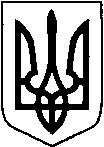 КИЇВСЬКА ОБЛАСТЬТЕТІЇВСЬКА МІСЬКА РАДАVІІІ СКЛИКАННЯДВАДЦЯТЬ ПЕРША    СЕСІЯ                                                       Р І Ш Е Н Н Я  20 червня 2023 року                                                               №  972– 21 - VIIІ
Про затвердження технічної  документаціїіз нормативної грошової оцінки земельної ділянки, яка розташована на території Тетіївської міської ради.                  Розглянувши клопотання   розроблену ПП «Земля» технічну документацію  із нормативної грошової оцінки земельних ділянок, керуючись пунктом 34 частиною 1 статті 26 Закону України «Про місцеве самоврядування в Україні»,  Законом  України «Про оцінку земель»,   Тетіївська міська рада ВИРІШИЛА :1.Затвердити розроблену ПП «Земля» технічну документацію з нормативної грошової оцінки земельної ділянки   загальною площею 17,9827 га -землі сільськогосподарського призначення, для ведення товарного сільськогосподарського виробництва   код (01.01), яка розташована на території Тетіївської міської ради за межами с. Черепин по вул. Тетіївській, 26 кадастровий номер 3224688200:05:007:0010 в сумі 534 628,03 грн   (  П'ятсот тридцять чотири тисячі шістсот двадцять вісім    гривень 03 коп.)        СТОВ «Черепин»  -   для укладання договору  оренди земельної ділянки.2. Контроль за виконанням даного рішення покласти на постійну депутатську      комісію з питань регулювання земельних відносин, архітектури,     будівництва та охорони навколишнього середовища (голова комісії -       Крамар  О.А.) та на першого заступника міського голови Кизимишина В.Й.Міський  голова                                         Богдан   БАЛАГУРА